Καινοτόμο πρόγραμμα: "Στα χνάρια του Βανγκόγκ" 7η Ενασχόληση: Το Δωμάτιο του Βαν Γκογκ1η Δραστηριότητα: Επέλεξε μια λεπτομέρεια του πίνακα και αυτοσχεδίασε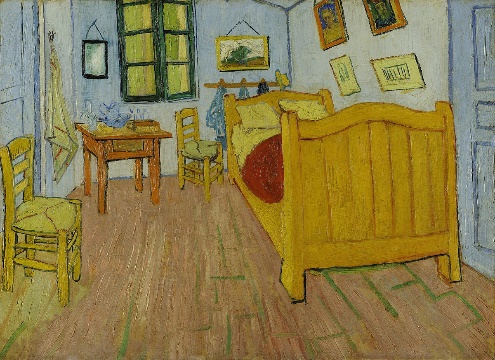 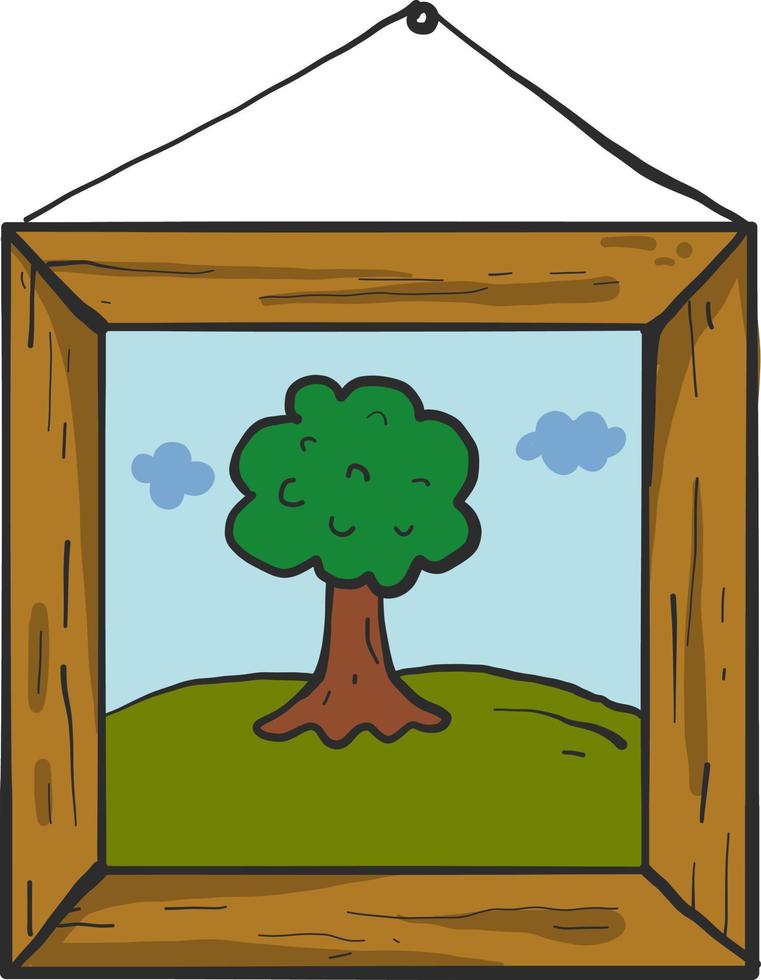 